Павлодар қаласының әкімдігіПавлодар қаласы Білім беру бөлімі «Жігер» балалар жасөспірімдер клубы Мемлекеттік коммуналдық кәсіпорныбекітемін«Жігер» БЖК МҚКК жетекшісі _______________Г.К. Үйсінбаева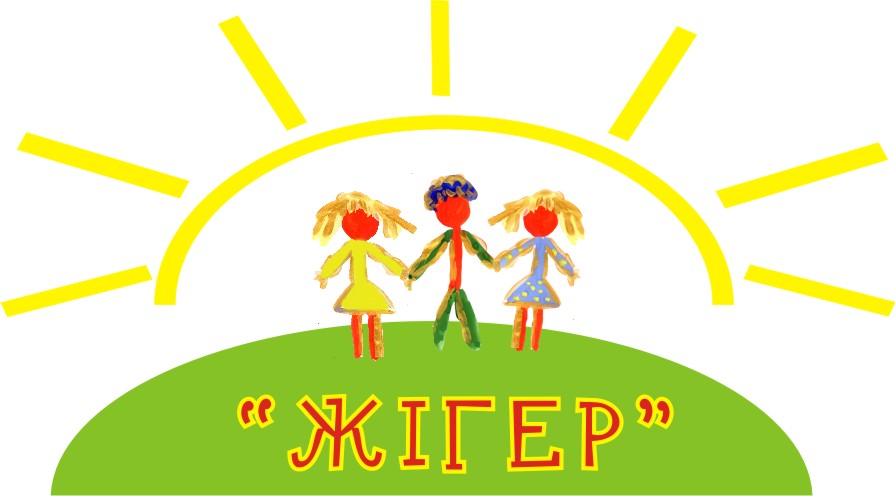 «ЖІГЕР» БЖК МҚКК «Бір шаңырақтың аЯСында»атты балалар мен жасөспірімдер жазғы демалысыныңжобасыПавлодар – 2019«Жігер» БЖК балалар мен жасөспірімдер жазғы демалысыныңЖОБАСЫБүгінгі күні біз жастар мен балалардың бос уақытын, оның ішіндегі маңыздысы жазғы демалыс уақыттарын дұрыс ұйымдастыру жолдарының ізденістері жайлы жиі естиміз.Балалардың демалысын сапалы ұйымдастыру үшін сауықтыру, білім беру, демалыс және тәрбие бағдарламаларын баланың қызығушылығын қамтамасыз ететіндей кешенді түрде қолдану қажет. Жазғы уақытта барлық балалар қала шетіндегі лагерлерге баруға мүмкіндігі болмайды. Балалардың көпшілігінің қоғамдық-пайдалы қызмепен қамтамасыз етілмейді. Өз бетімен қалған балалар көше ықпалына елігіп, қауіп-қатар тобына ілігеді. Нақты осындай әрекетке қарсы балалардың жазғы демалысын ұйымдастыру -  «Жігер» БЖК-ның білім беру қызметіндегі маңызды саласының бірі. БЖК «Жігерде» 2019 жазғы кезеңіне арнап «Бір шаңырақ аясында» атты жоба әзірленді.Жобаның мақсаты: жазғы уақытта жасөспірімдер мен балалардың толыққанды демалысы мен қолы бос болмаушылығы жүйесін құру. Негізгі міндеттер:· балалар мен жасөспірімдердің ең көп бөлігін демалыс пен қолы бос болмаудың әртүрлі формаларымен қамту;· балалардың демалысы мен бос уақытын ұйымдастырудың  білім беру үдерісіндегі үздіксіздікт тәсілдерін құрайтын жағдай;·салауатты өмір сүру салтына қажетті әсерді көтеру;· әлеуметтік қорғауды қамтамасыз ету;· сауықтыру және тәрбие жұмыстарының жаңа формаларын дамыту;· кәмелетке толмағандар үшін еңбек қызметінің тәжірибесін құру.Жобада балалардың 3 категориясы қамтылады:БЖК «Жігер» тәрбиенушілері;Мөлтек аудандардың балалары;Жалпы білім беру мектептерінің балалары.Жоба БЖК «Жігер» мен оның оның құрамдас бөлімшелері жұмысының ерекшеліктерінен әзірленген жоба. «Бір шаңырақ аясында» жобасы «Рухани жаңғыру» бағдарламасын іске асыру шегінде 5 кіші-жобадан тұрады.   Жоба 5 бағытта іске асырылады:Патриоттық бағыт«Менің елім Қазақстан»;«Жұлдызды әткеншек » көркем-эстетикалық  бағыт;Спорттық бағыт «Спорттық әлемі»;Отбасылық бағыт «Fitnes Dance»;Сәндік-қолданбалы бағыт «Шеберлер қаласы».Менің елім ҚазақстанБалалар мен жастарға арналған патриоттық тәрбие    бұл еліміздегі мемлекеттік саясаттың бір бөлігі.Өз елінің патриоты болу – әрбір азамат үшін – әрқашан үлкен жетістік. Бірақ патриот болып тумайды, өсе келе қалыптасады.Бұған қоса патриоттық тәрбие сенімді дамушы мемлекетте тек шығармашылық үдеріс деп бағалауға болмайды. Бұл сондай-ақ, еліміздің болашағы, өскелең ұрпақ үшін күрес, мынандай қоғамға жат құбылыстарға қарсы күрес, атап айтсақ қылмыстың өсуі, нашақорлық, маскүнемдік, және экстремистік пиғылдар.Қазақстан көп ұлтты, көп конфессионалды мемлекет, өзінің туған жеріне деген махаббатқа негізделген патриотизм  бір идеолгия құруға ұмтылғанын көрсетеді. Балалар мен жасөспірімдердің патриоттық сезімін оятуды тәрбиелеу мен ұйымдастыруда мектептен тыс жұмыстарда үлкен маңызды роль атқарады.«Атамекен»зияткерлер турнирі«Отаным бізге не істеді деп емес, мен Отаныма не істедім деп сұраңдар». Дж. Кеннеди. Маңыздылығы. Қазіргі  уақытта заманауи адамдар үшін өзінің туған өлкесінің мәдени –тарихи байланысын танып білу маңызды. Шағын Отанын жастайынан тану балалар үшін өзін-өзі тану оның отбасын тану және ортасын танудан басталады.  Одан әрі танымдық дамуды ұлғайтып халықтық салт-дәстүрлерді туған өлкесінің, тарих, мәдениет,табиғатын таныту.Өз қаласының көрнекі жерлерімен таныса отырып, балалар уақыт байланыстылығына, ұрпақтар сабақтастығына және өзінің сол тарихи оқиғаларға қатыстылығын түсінеді. Сонымен қатар, бала кезінен балаларға туған өлкесіне деген махабатын ояту олардың ата-бабасынан жеткен тарихи-мәдени жәдігерлерге ұқыптылықпен қарау дағдысын қалыптастырады.    Жобаның мақсаты мен міндеттері. Осы шараның мақсаты тәрбиенушілердің азаматтығын, патриотизмін, өз Отаны үшін мақтаныш сезімін және халқының дәстүрлеріне деген құрметті қалыптастыру болып табылады.  Жобаға қатысушылар:Павлодар қаласының 3-4 сынып оқушыларыЖобаны ұйымдастырушылар.«Жігер» Балалар –жасөспірімдер клубы.Іске асыру уақыты:2019ж. маусымЖобаны іске асыратын жұмыс жоспары:Күтілетін нәтиже. Оқушыларда қойылған мақсаттарды іске асыруға мүмкіндік туады, өз бетімен тануға қажеттілік туындайды, Қазақстанның мәдениетіне деген қызығушылық пен өзінің шағын Отанына деген махаббаты оянады.Өзіне деген сенімі ұлғайып, жасалған жұмыстың маңыздылығына сенеді.Қалыптасқан дағды мен икемділік баланың шығармашылық қабілетін әрі қарай дамытуға мүмкіндік береді.Павлодар облысының ақпараттық-ресурстық қоры деректері пайда болады, аймақтармен мәдениет ынтымақтастығын ұлғайтуға болады.Жоба аясында өткізілген шаралар бойынша «Тәуелсіздік соқпақтарымен» атты мақалалар шығару, шығармалар жинағы мен сурет альбомының жоба бойынша электронды тұсау кесерін өткізу.«Менің туған өлкем» эссе байқауыныңЕрежесі	Өткізу мақсаты: ҚазақстанРеспубликасыжастарын патриотизмге тәрбиелеу жұмысын белсендіру мен шығармашылық қабілетін дамытуға мүмкіндік туғызу сана-сезімінің деңгейін және оқушылардың азаматтық ұстанымын  анықтау, өз еліне және оның келешегіне құрметпен қарауды қалыптастыру.Байқауды ұйымдастырушылар:«Жігер» Балалар-жасөспірімдер клубыБайқауға қатысушылар: 3-4 сынып оқушыларыБайқауды өткізу мерзімі1 кезең – эссе байқауы2кезең – оқушыларды марапаттау коммиссисының отырысыБағалау критериі:Эссе жанры бойынша жұмыстың сақталуы;Мәтінді мазмұндаудағы шығармашылық тәсіл мен өзіндік стиль;Нақты берілген авторлық ұстаным;Мазмұндаудың еркін формасы;Өзінің көзқарасының дәлелдемесі.Байқауды өткізу тәртібіЖұмыстар 2019 жылғы 6 маусымға дейін мына мекенжай бойынша қабылданады: Павлодар қаласы, Шөкин көшесі 32/2, «Жігер» балалар-жасөспірімдер клубы».	Қатысушыларды марапаттау14маусым 2019жылы 1, 2,3 орындарды.Байқау өткізу орны:Павлодар қ, Шөкин көшесі 32/2, БЖК «Жігер».«Атамекен» зияткердер байқауыныңЕрежесіБайқаудың мақсаты: Оқушылардың біздің республикамыз және онда тұрып жатқан халықтар жайлы білімін дамыту.Шешендік шеберлік қабілетін қалыптастыруОқушылардың Отанына деген сүйіспеншілігін тәрбиелеу, өз еліне деген мақтаныш сезімін құю, патриотизм мен азаматтыққа жетелеу.Байқауды ұйымдастырушылар:БЖК «Жігер»Байқауға қатысушылар:Мектеп оқушылары мен балалар мен жасөспірімдер клубының тәрбиенушілері 10-13 жас шамасындағы.Байқауды өткізу мерзімі:13 маусым 2019ж. – жартылай финал14 маусым 2019ж. - финалБайқауға қатысу талаптары:-  байқауға қатыса алатындар тек 10-13 жастағы балалар;- байқауға қатысуға мектептен не балалар–жасөспірімдер клубтарынан 3 адамнан құралған командалар шақырылады.Байқауды өткізу тәртібі:Әр тур балдық жүйеде бағаланады.1 тур «Визитка» (1 минут)2 тур «Разминка»3 тур «Ты – мне, я – тебе»4 тур«Заморочки из бочки»5 тур«Дальше. Дальше. Дальше»6 тур «Поэтический»Байқаудың қорытындысын өткізу1,2,3 орындарды иеленген жеңімпаз командаларды марапаттау. Байқауды өткізу орны:Павлодар қ, БЖК «Жігер», тел: 654321Байқауды өткізу орны:Павлодар қ, Шөкин көшесі 32/2, БЖК «Жігер». «Қазақстан Республикасының Рәміздері» квест-ойыныныңЕрежесіНысана:жазғы жобаМерзімі:маусым-шілде-тамызТақырыбы:жазғы демалыс кезеңінде жасөспірімдер мен балалардың қолы бос болмаушылығы.Мақсаты:  жобаныңазаматтық-патриоттық бағыттағы нәтижелігі мәдени бұқаралық шаралар арқылы өз Отанының тарихы жайлы білімін көтеру.Түсіндірме жазбаЖаз –бұл кезең, балалардың «өз өміріңді жасауға» мүмкіндік береді, толық қызықты танысулар, пайдалы құштарлық пен сабақтар, өзінің бірегей шығармашылық мүмкіндігін көрсетуге, жеке қызығушылығы мен қажеттілігін қанағаттандыра алады.Нақ сондықтан балалардың жазғы демалысы әрқашан маңызды, ерекше дүние болып қала береді, жоспарды ұйымдастыру және мазмұндық  жақтарынан айтсақта қоғам, педагогтар мен ата-аналар үшін көкейтесті мәселе болып қала береді.Соңғы уақытта жасөспірімдерге патриоттық және азаматтық тәрбие беру жұмысы белсенді түрде жүргізілуде. Педагог қызметінде бұл бағыт әрқашан мағызды және көкейтесті мәселе екенін атап өткіміз келеді. Баланың Отанға деген сүйіспеншілігі жарқын жан толғанысымен сипатталады: туған жердің сұлулығы, ертегі, қиялдан, шығармашылықтың арқасында ашылады – бұл Отанға деген сүйіспеншіліктің қайнар көзі.  «Тәуелсіздік рәміздері» мемлекеттік ту, елтаңба мен әнұран жайлы білімді бекітеді.Бала мен жасөспірімнің жас мөлшері азаматтық-патриоттық тәрбие жүйесіндегі анағұрлым қолайлы кез, өйткені бұл кезеңде тұлғаның өзін-өзі танытуы, әлеуметтік қызығушылығы мен өмірлік идеалының белсенді түрде дамитын уақыты.       Балалардың демалыс уақытын ұйымдастыру жоспарын жасаған кезде клуб өз алдына ұйымдастырылған демалыспен клубқа жақын мектептердің балаларын барынша тартуға кешенді жұмыстар жүргізді. Мақсаты: Қазақстан Республикасырәміздері туралы оқушылардың білімін тереңдету, балалардың патриотизмге тәрбиелеу, Отанға деген сүйіспеншілік, еліміздің өткен тарихына деген құрмет; Қазақстан тарихы бойынша білімін бекіту; оқушылардың тілін дамыту, өз елі туралы тәрбиенушілердің білімін кеңейту және жүйелеу; оқушылардың мемлекетінің тарихы туралы сауалын дұрыс бағдарлау.Мақсатқа жету үшін келесі міндеттерді шешу арқылы мүмкіндік туады: 1. Қазақстан Республикасы мемлекеттік рәміздері жайлы балалардың білімін жинақтау.2. Мемлекеттік рәміздердің маңызын сезіну үшін оқушыларға жайлы жағдай жасау.3. Қазақстанның мемлекеттік рәміздері туралы ой-өрісін кеңейтіп танушылық қызығушылығын дамыту. 4. Балаларда Қазақстанның мемлекеттік рәміздеріне, біздің еліміздің халықтарының өткені мен дәстүрлеріне деген құрметті және ұқыпты көзқарасты тәрбиелеу.5. Өз Отанына деген сүйіспеншілік пен патриоттық сезімге тәрбиелеу. 6. Баланың өз Отанының азаматы мен адамы болып шығуға қажетті міез кескінін қалыптастырады.7. Қазақстанның тарихы, дәстүрлері, мәдениеті жайлы білімін тереңдету.Көрнекіліктер мен құрылғылар:Қазақстан республикасының рәміздері, Президенттің суреті, ҚР әнұранының жазбасы.Жазғы жоба шараларының жоспары:Күтілетін нәтижелер:- Демалыс кезеңінде балалардың жан-жақты қызығушылығы мен құштарлығын дамыту мен іске асыру.- Балалардың денсаулығын бекіту, өмір салтын қауіпсіздендіру мен салауаттылық дағдысын енгізу.- Демалыс кезеңінде жасөспірімдердің жарақат алу мен өлімін қысқарту. - Құқық бұзушылықтың алдын-алу.- Балаларда адамгершілік пен құқықтық борышын сезіну құқығын танып сезінуін қалыптастыру.- балалар мен жасөспірімдердің салауатты өмір сүру салтын қалыптастыру.Жазғы жоба балалар мен жасөспірімдердің ұйымдастырылған шығармашылық демалысын сол кезеңде іске асырылады.ЖҰЛДЫЗДЫ ӘТКЕНШЕКМузыкалық және хореографикалық өнер эстетикалық тәрбиенің таптырмайтын құралы болып табылады, көркемдік даму баланың рухани өмірінде терең із қалдыруы мүмкін.Ғасырды жарып шыққан биЖалпы ереже:Фестиваль Павлодар қаласының би ұжымдары мен хореографикалық өнерін дамыту мен қолдау үшін өткізіледі.Ептілікті сезіну, музыканы түсіну мен әсем қозғалыс – жас шақтан дайындықты қажет ететін жалпы мәдениеттің бөлінбес бөлігі.  Хореографикалықөнер, балалардың сүйіктісі, ал хореографиялық сабақ өзінің көп қырлығымен, балаларды тәрбиелеуде өте маңызды, ол рухани, дене тәрбиесі және интелектуалды түрде іске асады.«Ғасырды жарып шыққан би» -бұл хореография өнері бойынша бұқаралық шара.Бұл шара бірнеше құзіреттерді біріктіреді:коммуникативтік, ақпараттық, оқу-танымдық, денсаулық сақтауды тұтас мағыналық үдерісті көрсетеді.Барлық жұмыс үйренуді оқытуға бағытталған.Шараның барлық тұрпатын әртүрлі жастағы балалармен өткізуге болады. Шараның мақсаты: Хореография өнерімен халық даналығы мен әсемдіктің қайнар көзі ретінде таныстыру.Міндеттер:
         1. Хореография туралы бастапқы білім беру өнер ретінде.
         2. Хореография сабақтарын еңбекқорлық, жауапкершілік өзара көмек сияқты қасиеттерді қалыптастыратын әсерінің мүмкіндігі жайын көрсету.
         3. Хорегорафия өнерін үйренуге деген қызығушылығын қалыптастыру.4. Белсенді, салауатты өмір салтын насихаттау.Қатысу шарты:Байқауға барлық қатысқысы келетін үміткер командалар және жек орындаушылар қатыса алады.Жазғы жоба шараларының жоспары:Өнерім саған – Тәуелсіз Қазақстаным1. Жалпы ереже.1.1. Нағыз Ереже «Өнерім саған – Тәуелсіз Қазақстаным!»вокал байқауының мақсаты мен міндеттерін анықтайды.1.2. Байқауды ұйымдастыру жас дарындарды анықтау мен дамытуға бағытталған.1.3. Байқау 5-18 жас аралығындағы оқушылар мен тәрбиенушілердің арасында өткізіледі.1.4. Байқаудың пәні болып жалпы білім беретін ұйымдардың оқушылары              орындайтын халықтық, академиялық, және эстрадалық тундыларды орындауы болып табылады.1.5. Байқауды ұйымдастыру оқушылардың вокал өнеріне деген қызығушылығын оятуға бағытталған.1.6. Нағыз Ереже байқауды өткізудің тәртібі мен шартын негіздейді.2. Байқаудың мақсаты мен міндеттері2.1. Байқаудың мақсаты – үйренушіге классикалық және заманауи өнердің үздік туындыларын орындау мен игерту арқылы жеке тұлғаның рухани мәдениетін қалыптастыру.2.2. Байқаудың міндеті:– қатысушылардың шығармашылық әлеуетін дамытуға әсер ету;– дарынды орындаушыларды анықтау, оларға өзіндік орындаушылық мәнерін көрсетуге мүмкіндік беру;– заманауи вокалдық музыка мен орыс классикалық музыкасын насихаттау мен таныту;– Байқауға қатысушылардың орындаушылық шеберлігін жетілдіру.3. Байқауды ұйымдастыру комитеті3.1.Байқауды ұйымдастырушылар МККП БЖК «Жігер».3.2.Әділ қазылар құрамы МҚКП БЖК «Жігер» әкімшілігі анықтайды.4. Байқауға қатысушыларБайқау 5-18 жас аралығындағы балалардың арасында өткізіледі.Байқау үш жас мөлшері арасындағы топтар арасында өткізіледі:- кіші топ( 5 – 7 жас);- орта топ ( 8 – 13 жас);- аға топ ( 14 – 18 жас).5. Байқауды өткізудің мерзімі мен тәртібі5.1. Байқау екі кезеңде өткізіледіБірінші кезең клуб базасында 2019 жылы 18 маусымда өткізіледі.Екінші кезең: 5 шілде 2019 жылы.6. Байқауда өнеркөрсететін қатысушыларға қойылатын талаптар- музыкалық қабілеті, артистизм, образды көркемдік бейнелеуі;- дауыс тембрі;- екпін тазалығы;- дикция;- диапазон;- репертуардың жоғары көркем мазмұны;- репертуардың орындаушының жас мөлшері мен жеке мүмкіндігіне сәйкестігі;- сахналық мәдениет.7. Байқаудың әділқазылары7.1. әр қатысушының жинаған балының саны мен әділқазылар хаттамасының негізінде орындарды бөлу жүргізіледі.7.2. Әділқазылардың жүлделі орынды бермеуге, екі жүлделі орын тағайындауға, қосымша номинацияларды бекітуге құқығы бар.Әділқазылар ең жоғарғы нәтижеге қол жеткізгенге Гран-при жүлдесін беру құқығы бар. 7.3. Байқаудың бар кезеңінде әділқазылар шешімі соңғы және шағым түсіруге мүмкіндік  жоқ.8. Байқауға қатысушылар мен жеңімпаздарды марапаттау8.1. Байқаудың барлық қатысушылары қатысушы сертификатын алады.8.2. Әр жас мөлшеріндегі топтар арасында жүлделі орындарды анықтайды, қатысушылар, орын алған дипломдармен марапатталады. Байқауға қатысушылар өзін ерекше көрсеткендер белгілі бір аспектіге сәйкес қосымша номинациялар бойынша шешімді әділқазылар қабылдайды.           9. Байқауға қатысуға өтініш беруді рәсімдеуБайқауға қатысу үшін үшін өтініш мына формада құрастырылады:Аты тегі әкесінің аты-жөніҚатысушының жасыӘннің атыРегламентМектепБасшыСПОРТ ӘЛЕМІӘлемнің жетілу кезеңінде спортпен айналысу денсаулығын жақсарту және жан-жақты дамытудың негізі болып табылады. Дене шынықтыру сабақтарынсыз балалар мен жасөспірімдердің толық дамуы іс жүзінде мүмкін емес. Дене белсенділігінің жетіспеушілігі өсіп келе жатқан адам ағзасының денсаулығына елеулі түрде нұқсан келтіріп, оның қорғанысын әлсіретіп, толық физикалық дамуды қамтамасыз етпейтіні анықталды. «Жігер» балалар мен жасөспірімдер клубында жазғы маусымда бірқатар іс-шаралар өткізіледі.МЕН, СЕН ЖӘНЕ ОЛ – БІЗ САЛАУАТТЫ ОТБАСЫБағыттың мақсаты:салауатты өмір салтын насихаттау, жүйелі дене тәрбиесі мен спортқа оқушыларды тарту;қосымша білім беру жағдайында девиантты мінез-құлықпен балаларды және жасөспірімдерді әлеуметтік бейімдеу.Бағыттың міндеттері:оқушыларды жүйелі дене тәрбиесі мен спортқа тарту арқылы салауатты өмір салтын насихаттау;спорттық мерекелерді өткізу арқылы балалардың дене шынықтыру жаттығуларына қызығушылығын насихаттау;оқушылардың спорттық өміріне ата-аналарды тарту;отбасында сүйіспеншілік пен мақтаныш сезімін тәрбиелеу, ата-аналарды құрметтеу.Қатысушылар: 1. 7 жастан 14 жасқа дейінгі оқушылар мен тәрбиеленушілер.Күтілетін нәтиже• Салауатты өмір салтын насихаттау, студенттерді дене шынықтыру мен спортқа жүйелі түрде тарту үшін жағдай жасау.Қосымша білім беру жағдайында девиантты мінез-құлықпен балаларды және жасөспірімдерді әлеуметтік бейімдеу.Қатысушылар:1. 7-14 жастағы балалар мен тәрбиенушілер.Күтілетін нәтижелерсалауатты өмір салтын насихаттайтын жағдай жасау, үйренушілерді дене тәрбиесі мен спортпен жүйелі түрде айналысуға кірістіру.Қосымша білім беру жағдайында девианты тәртіпті жасөспірімдер мен балаларды әлеуметтік бейімдеу.Жазғы уақытта балалар демалысының тиімді формаларын құру, тәрбиеленушілердің асоциалды тәртібінің, балалардың қараусыздығын, және басқа жат құбылыстардың алдын алу шараларының тиімділігін қамтамасыз етуге бағыттау, максмалды түрде тәрбиенушілердің қолы бос болмауын ұйымдастыру.Жасөспірімдерді өзін-өзі бағалаудың деңгейін көтеретін жағдай жасау, олардың құндылықтарды қалыптастыруына көмек көрсетуСалауатты өмір салтының басымдылықтарын сездіру.Қатысушылар:«Көңілді олимпиядалық ойындар»шарасын жазғы алаңдарда өткізудің ЕрежесіМақсаты мен міндеттері.- Спортты дамыту мен дәріптеу; - салауатты өмір салтын насихаттау;- балалардыңәлеуметтік және тұлғалық мотивациясын өзінің денсаулығы сақтау мен бекіту және Олимпиялық қозғалыспен таныстыру арқылы әлеуметтік маңызды тұлғасының сапасын тәрбиелеу.Жарысты ұйымдастырушылар.БЖК «Жігер» жалпы басшылықты жарысты ұйымдастыру мен өткізуді іске асырады. Өткізу орны мен мерзімі.Жарыс 2019 жылы 11 маусым күні өтеді.Жарысқа қатысушылар.Спорттық жарысқа қатысуға командалар 6 адамнан 3 ұл, 3 қыздан тұратын 8-10 жастағы балалардан тұратын. Барлық қатысушыларда болу керек:- спорттық форма; (бірдей болғаны дұрыс)Өз командасының эмблемасы, аты мен ұраны болуы қажет.Жарыстың бағдарламасыЖарыс бекеттер бойынша өткізіледі барлығы төрт бекет, әр бекетте бес кедергі бар.Байқау спорттық  та интелектуалдық ойын-сауықтық та болады.Жеңімпаздарды анықтауЖеңімпаздарды анықтау балдық жүйе бойынша жүргізіледі.МарапаттауЖеңімпаздар мен  жүлдегерлер естеліктер мен дипломдармен марапатталады.Қатысуға өтінішНегізгі өтініш жарыстың өту орнында беріледі.«Мен, сен, ол – біз салауатты отбасы»спорттық-сауықтық жарысыныңЕрежесіМақсаты:  Спорттық білімін, икемділігі мен дағдысын бекіту.Қозғалысының жылдамдығын, ептілігін дамыту.Ұжымдық сезімін, бір-біріне деген құрметін тәрбиелеу.Міндеттер:- салауатты өмір салтын насихаттау, тәрбиенушілерді жүйелі түрде дене тәрбиесі мен спортпен айналысуға кірістіру;- балалардың қызығушылығын физикалық жаттығуларды спорттық мерекелерді ұйымдастыру арқылы дамыту;- отбасысы үшін мақтаныш пен сүйіспеншілікті, ата-анаға деген құрметті тәрбиелеу.Уақыты мен өткізу орны:             Спорттық  – сауықтық жарыс 2019 жылы 9шілде де сағат 10.00 клуб ауласында өтеді.Спорттық мерекеге қатысушылар:Жарыс командалық. Жарысқа тәрбиенушілер командалары мен барлық мектеп командалары қатыса алады.Әр команда да 5 тәрбиенушіден.Жеңімпаздарды марпаттау:Жеңімпаздар мен жүлдегерлерді БЖК «Жігер» әкімшілігі грамоталармен марапаттайды.FITNESDANCE«FlashFamily» фестивалін өткізу жайлы ЕрежеЖалпы ереже:Фестиваль әлеуметтік жағдайы төмен ата-аналар мен балалардың шығармашылық қабілетін дамытуға бағытталған.Байқаудың мақсаты мен міндеттері:Фестиваль ата-аналарды шығармашылық қызметке кірістіру, шығармашылық қабілетін дамыту мақсатында ұйымдастырады.Байқау қатысушылары:Фестивальғабарлық қатысқысы келетін ата-аналар мен балалар өтініш бере алады.Өткізетін күні: 12 шілде 2019 жыл, 10.00 сағат.Өзің жақсы көңіл-күйде болу керек!«Менің отбасым» атты фотоальбомының көрмесін өткізуЕрежесі1.Жалпы ережеОтбасылық фотоальбомы көрмесі БЖК «Жігерде» өткізеді.1.1   Мақсаты мен міндеттері- отбасылық өмірдің қызметіне балаларды кірістіру;- ата-аналар мен балалардың арасындағы байланысты бекіту.1.2 Байқаудың пәні мен қатысушыларБайқаудың пәні өз отбасы жайлы тұсаукесер әңгімесі бар фотоальбомы болып табылады.Байқауға 6-14 жастағы балалар шақырылады.Ұйымдастырушы қамтамасыз етеді;- Барлық қатысушыларға тең шарт қабылданады.2. Байқауға қатысу шартыБайқауға қатысу сурет альбомын ұсыну арқылы іске асады.Фестивалды өткізу мерзімі26.06.2019ж.ШЕБЕРЛЕР ҚАЛАСЫХалық өнері – ұлы күш,  ол өткенді, бүгінгіні, болашақты байланыстырады.Біздің ата-бабаларымыз бізге бәрін қалдырды олар: халық әндері, аңыздар, ертегілер, көркем-қолданбалы өнердің ғажайып туындысы үлгісі орыс үйі, біздің есімізде сақталған. Ежелден адамдар өз үйін әртүрлі қолда бар материалдар арқылы –олар ағаш, балшық, сүйек және т.б. арқылы безендірген.Халықтық қолданбалы –көркем өнер тек шебердің ептілігі мен қолөнерді жасаушылардың хасшеберлігі ғана емес, сонымен қатар олардың өмірінің күнделікті тұрмысының бұлжымас бір бөлігі болыпта табылады.Балалар клубында біз қызмет еткенімізде біздің көзіміз жеткені, адамзат мәдениетінің байлығына баланы кірістіру үдерісінде, тәжірибеде, ұрпақтардан жинақталып жеткен қолданбалы-көркем өнерге оны баулу  баланың үйлесімді дамуының бірден-бір факторы. Өйткені қолданбалы-көркем өнер – осы тәжірибенің құрамдас бөлігі, шығармашылық - таза, мәңгі қайнар көз ол шын көңілден шығады.    Халық көңілі кең және әдемі, атап айтсақ баламен жұмыста халық өнерімен сусындату жеке тұлғаның дамуына сондықтан өте қажет.Жобаның ақырғы қорытындысында ең бір басты мәселені шешу – балаларды халық мәдениетіне тарту, оларға шығармашылық тәжірибені беру, қоршаған ортаға деген эмоционалдық-құндылық қатынасты қалыптастыру, халықтық қолданбалы көркем өнерді ұйымдастыру үдерісіне оқушыларды максималды тарту жасөспірімдер дамуына үлкен ықпал етеді.Жобаның мақсаты:- демалыс уақытында балалардың демалысын мазмұнға бай және позитивті ұйымдастыруға мүмкіндік береді;-  дарынды балаларды анықтауға тәрбиенушілердің шығармашылық әлеуетін дамытады;- балалардың шығармашылық қабілетіне қолайлы жағдай жасау үшін ҚКӨ бойынша тікелей айналысуға жағдай жасау;- жаңаны тануға деген құлшынысын дамыту;- ұжымдық, ауызбірлікке тәрбиелеу;- балалардың ұжымдық – шығармашылық қызметінің нәтижелерін ұстаз ҚКӨ жинақтап қорыту.Бағдарламаның міндеттері:- балалар шығармашылығын әртүрлі өнер түрлерінде насихаттау;- шығармашылыққа қызығушылығын ынталандыру;- ынтымақтастық, достастық, шығармаластыққа тәрбиелеу.КөкейтестілігіТаңдалған тақырып маңызды, халықтық қолданбалы көркем өнер туындысы баланың рухани дамуында ерекше орын алады: олардың елестету, қиялдауында, көркем талғамының қалыптасуында, балалар жұмысында жасалған бейнелік мәнерлілік образ айқын бейнеленеді.   Көркем-қолданбалы өнермен танысу балаларда Отан, оның мәдениеті туралы жарқын бейнелік интернационалдық және патриоттық сезімдерін орнықтырады, ғажайып әлемді ұқтырады, балалардың шығармашылық белсенділігін тәрбиелеп дамытады.  Жобаның адресаты:Жобаны іске асыруға қатысушылар БЖК «Жігер» оқыту үдерісімен айналысатын барлық құрамдас бөліктері мен қала мектептері.Жұмыстың негізгі формалары:ФестивальБайқау - тұсаукесерБейнелеу өнері байқауыКөркем – қолданбалы өнер байқауы Балалар шығармашылығының байқауыМастер – классыКүтілетін нәтижелер:«Ғажайыптар әлемінде» бағдарламасына қатысушылар:- БЖК «Жігер» өткізетін әртүрлі шығармашылық шараларда өз күшін байқап көреді;	- өз айналасындағы әсемдікті көріп таниды,  өзінің алған әсерін жеткізе алады;	- еңбек дағдысы мен икемділікті дәстүрлі шеберлікке ие болуға құлшынады;- халықтық қолданбалы өнердің әсемдігін тамашалауға үйретеді;- мүдделес балалар ұжымын қалыптастырады;- өзінің шығармашылық әлеуетін ашады.Өткізу күні: 
I кезең–өз ішінде, 8 шілде 2019 жыл.
II кезең – көрме 11 шілде 2019 жыл.

Іске асырудан күтілетін нәтижелер:
Бағдарламаны іске асыру мүмкіндік береді: - Павлодар қаласының демалыс уақытында қолы бос болмауына жағдай жасау; -Ұйымдастырылатын шараға жасөспірімдер мен балаларды көптеп тарту;-Балалардың шығармашылық белсенділігін көтеру, баланың өзін-өзі дамытудың   шығармашылық қызметінің деңгейін арттыру; -Әртүрлі жастағы топтардың қызмет барысындағы өзара көмек пен басқару дағдыларын дамыту; «Ғажайыптар әлемінде»  бағдарламасының шаралар жоспары«ЖІГЕР» БЖК МККБ  қыздар арасындағы «Қолөнері шебері - 2019» байқауынын өткізудің ЕрежесіҰйымдастырушылар:МККББХК « Жігер».Өткізу күні:Байқау 26.07.2019жылы сағат10.00 сағат БЖК «Жігер» базасында өтеді.Міндеттер:*Балаларды байқауға қатысуға деген қызығушылығын туғызу.* «Қолөнері шебері 2019» атағына лайық үміткерлерді анықтау* Баланың өзінің шығармашылық қабілетін жұрт алдында көрсетуге мүмкіндік беру.Қатысушылар:(қыздар) 5-6 сыныптың тәрбиенушілері қатысады.Байқау бағдарламасы:Тур 1. Визиттік карточка (м/б тұсаукесер түрінде, фильм жәнеб). Тур 2. Қолөнерінің әртүрінен байқау. Тур 3.Үй тапсырмасы  «Оюлар» (байқауға қатысушылардың дайын өнімдері). Өз жұмыстарын қорғау.Байқаудың талаптары:Фартук, байламБайқауға қатысу үшін өзімен бірге қайшы, түсті картон, түсті қағаз, қарындаштар, фломастер, жіп, ине, жалпақтығы 4 см ұзындығы 1-2 метр атлас лента алу (өзіңнің қалауы бойынша бисер, бустар, түймелер, пайетка, стразы, лента  декоративтікконкурстық тапсырмаларды әрлеу)Бағалайтын әділқазыларға қойылатын талаптар:- берілген материалмен жұмыс істей білу қабілеті- қандай бір жағдайда бағдардан таймау икемділігі- өз идеясын іске асыру мен қиялдау икемділігі- ұқыптылығы, тиімділігі пайдаланатын материалдың және басқа әділқазылар қалауы бойынша.Марапаттау рәсімі: мақтау қағазы.Байқау бағдарламасы өтетін күні қатысуға өтініш қабылданады.Сән байқауы фестивалын өткізудіңЕрежесі«Табиғи және құнсыз материалдардан құрастыру»Жалпы ереже:Фестивальбалалардың шығармашылық қабілетін дамытуға бағытталған.Байқаудың мақсаты мен міндеттері:Сән фестивалі күнделікті және табиғи материалдардан құралып, мақсатымыз көркем-қолданбалы шығармашылықты насихаттау; рухани құндылықтар мен мәдени дәстүрлерді сақтау, тәрбиенушілер мен ата-аналарын шығармашылық қызметке кірістіру өнімдер мен композицияларды табиғи немесе қандайда бір күнделікті материалмен байланысты.Байқауға қатысушылар:Байқауға барлық қатысуға ниет білдірген балалар мен ата-аналары қатыса алады.Жұмысқа қойылатын талаптар:Жұмыс әртүрлі материалдан орындалады, балалардың ата-аналарымен оқытушылармен бірге жасалады. Әр қатысушы тұсаукесерін дайындайды, регламент – 3 минут.Өткізу күні: 2 тамыз 2019 жыл, 10.00 сағат.Барлық қатысушылар сертификатпен марапатталады.Жазғы жобаны іске асырудан күтілетін нәтижелерҚосымша білім берудің сапасын көтеру мен жұмыстың жаңа формаларын дамыту;Қызығушылығы бойынша сабақтарда баланың қажеттілігін қанағаттандыру;Жазғы кезеңде қол бос болмаушылық деңгейін көтеру;Жазғы кезеңде қолы бос болмаушылық пен сауықтыру, демалыстың әртүрлі формасымен айналысатын жасөспірімдер мен балалардың санын молайту.№Өткізілетін шаралардың мазмұнымерзімі1«Менің туған өлкем» тақырыбында эссе  байқауын өткізу»6 маусым2Интеллектуалдықбайқау«Атамекен»(жартылай финал)13 маусым3Интеллектуалдық байқау«Атамекен»(финал)14 маусым4Шығармалар мен сурет альбомы жинағының электронды тұсаукесерін жобаның жасап шығару20 маусым№ШараларМерзімі1«Біз – тұтас елміз» асфальтқа сурет салу байқауы5 маусым2Дөңгелек үстел «Елтаңба, ту, әнұран–Қазақстанның рәміздері»12 маусым3Викторина «ҚР Мемлекеттік рәміздері»19 маусым4Квест - ойын «Қазақ хандығын тарихынан» 21 маусым5Таза ауада ұлттық ойындар24 маусым6 «Нұр-Сұлтан–Қазақстанның астанасы» фильмін көрсету3 маусым7Балалар шығармашылығының байқауы «Сенің құқың мен міндетің, балалар!»1 шілде8Ойын – викторина «Тарих білгірлері»4 шілде№ШараларМерзімі1Баттл «Мен - жұлдыз» 25 маусым2Флэш-моб «Модерн»27маусым3Ғасырды жарып шыққан би28 маусым№ Өткізу күніШаралар18 шілдеФестиваль«Ғажайыптар әлемінде».211 шілдеКөрме «Ғажайыптар әлемінде»326шілдеШеберлер байқауы « Мисс Қолөнері шебері - 2019»42 тамызСән фестивалі«Табиғи материалдардан құрастыру»